Announcing the Annual Celebrate Literacy Awards 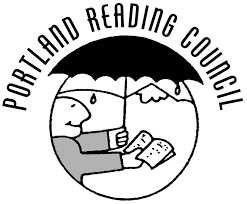 Tell Us About an Outstanding Literacy Educator  The Portland Reading Council is seeking your nomination for an individual who demonstrates an outstanding commitment to literacy and literacy education. Nominees will be considered based on the following criteria:Professional practice (25 points)The nominee demonstrates instructional expertise, creativity, and innovation in literacy education. He/she uses a variety of pedagogical techniques and effectively addresses students’ different learning styles and needs. The nominee is an instructional leader at the local, state, and/or national level. Advocacy for literacy education and community involvement (25 points)The nominee is an active member of their school, district, or a professional organization and engages in activities that advance literacy education as well as promote a lifelong love of reading. The nominee frequently interacts with stakeholders on literacy education issues. The nominee brings attention to community literacy resources and demonstrates an impact on literacy in his or her communityLeadership in Professional development (25 points)The nominee continually engages in experiences to improve his or her practice and to gain new skills and knowledge and shares this new learning with colleagues in a variety of venues. The nominee’s participation in and commitment to professional development has a visible impact on literacy education at his or her site.Attention to diversity (25 points)The nominee works to promote literacy education to meet the needs of all students, regardless of differences. The nominee recognizes and explicitly addresses the full array of values, cultures, and experiences represented in our diverse modern society, both through literacy curriculum and instruction and in interactions with students.To nominate an outstanding literacy educator, please fill out the information below and create no more than a 2-page nomination letter in 12 pt. font. Nomination letters must include specific examples of how your nominee meets the above criteria. Please send the completed form and letter by April 7, 2018 to: pciraliteracy@gmail.com✴ Eligible schools: All Multnomah and Clackamas County + Beaverton, Sherwood and Tigard-Tualatin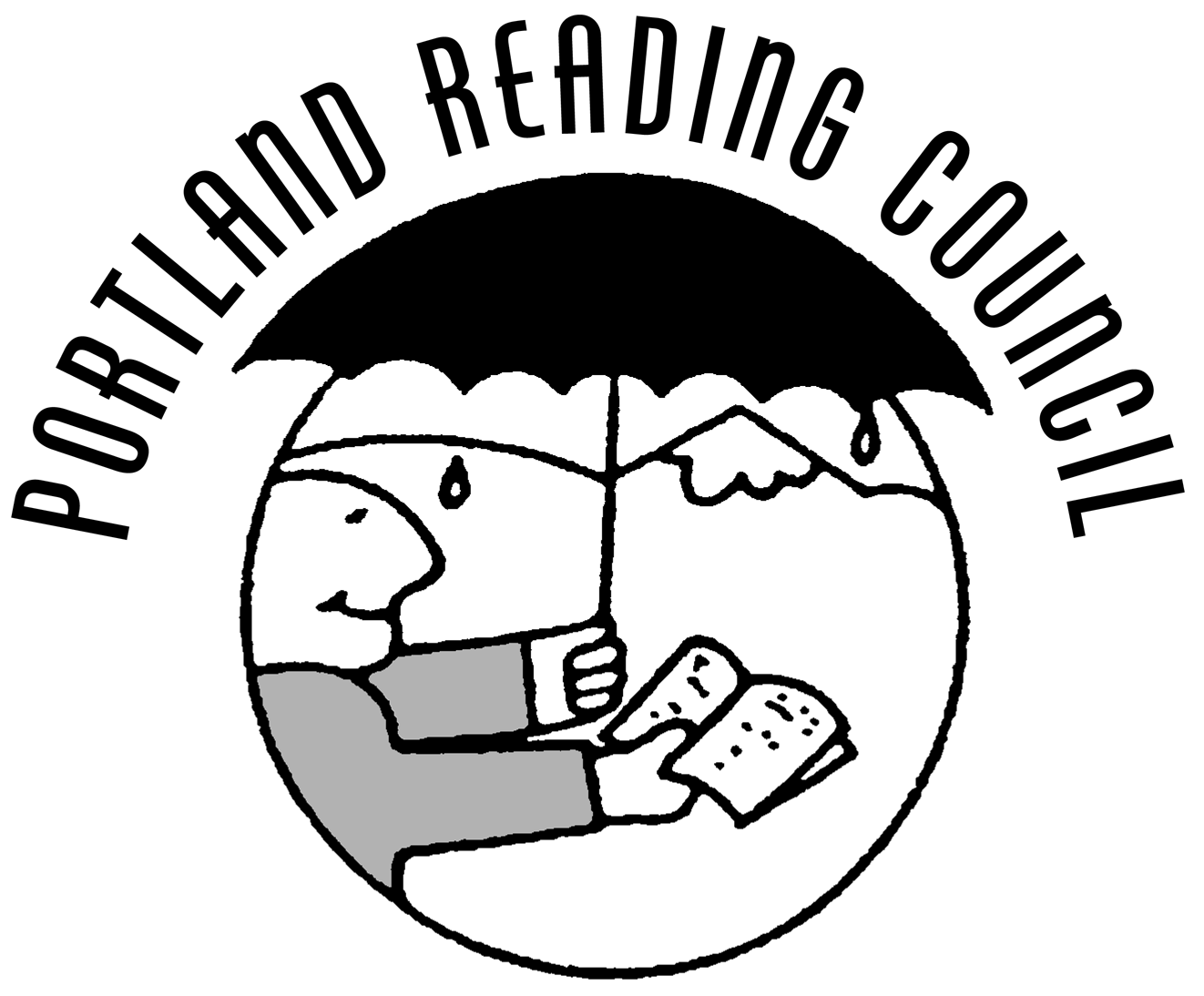 Your Information:Your Information:Your Information:Your Information:Nominee’s InformationNameNameSchoolSchoolTitleTitlePhone #Phone #EmailEmail